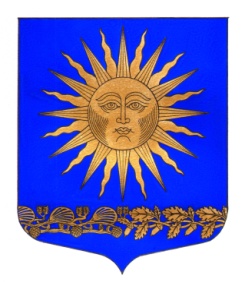 Глава внутригородского муниципального образования города Федерального значенияСанкт-Петербурга поселок Солнечное шестого созыва____________________________________________________ХОДАТАЙСТВО31 июля 2023 г.					                                          п. Солнечное «О присвоении звания «Почетный житель»Боднарчук Владимир Григорьевич на протяжении долгих лет принимает активное участие в общественных, культурных мероприятиях, в том числе  мероприятиях, посвященных: Дню Победы в Великой Отечественной войны, дню защитника отечества, дню Народного Единства, проводимых на территории муниципального образования поселок Солнечное. А так же, в связи с многолетней эффективной деятельностью на территории муниципального образования в области культурной, образовательной, хозяйственной, общественной деятельности.На основании вышеизложенного ходатайствую о присвоении звания «Почетный житель муниципального образования поселка Солнечное»:- Боднарчуку Владимиру ГригорьевичуГлава муниципального образования				             М.А.Сафронов	            	                    